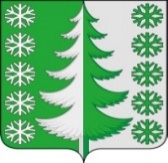 Ханты-Мансийский автономный округ - ЮграХанты-Мансийский муниципальный районмуниципальное образованиесельское поселение ВыкатнойАДМИНИСТРАЦИЯ СЕЛЬСКОГО ПОСЕЛЕНИЯПОСТАНОВЛЕНИЕот 18.01.2022                                                                                                      № 11 п. ВыкатнойОб утверждении Перечня правовых актов, содержащих обязательные требования, соблюдение которых оценивается при проведении мероприятий по муниципальному лесному контролюВ целях соблюдения требований пункта 1 части 2 статьи 8.2 Федерального закона от 26.12.2008 № 294-ФЗ «О защите прав юридических лиц и индивидуальных предпринимателей при осуществлении государственного контроля (надзора) и муниципального контроля»:1. Утвердить Перечень правовых актов, содержащих обязательные требования, соблюдение которых оценивается при проведении мероприятий по муниципальному лесному контролю согласно приложению.2. Настоящее постановление вступает в силу с момента его официального опубликования (обнародования).3. Контроль за исполнением настоящего постановления оставляю за собой.Глава сельскогопоселения Выкатной                                                                        Н.Г. ЩепёткинПриложениек постановлению администрациисельского поселения Выкатнойот 18.01.2022 № 11Перечень правовых актов, содержащих обязательные требования, соблюдение которых оценивается при проведении мероприятий по муниципальному лесному контролюп/пНаименованиеи реквизиты актаКраткое описание круга лиц и (или) перечня объектов,в отношении которыхустанавливаютсяобязательные требованияУказаниена структурныеединицы акта,соблюдение которых оценивается припроведениимероприятий поконтролюРаздел I. Федеральные законыРаздел I. Федеральные законыРаздел I. Федеральные законыРаздел I. Федеральные законы1.Федеральный законот 6.10.2003 № 131-ФЗ «Об общих принципах организации местного самоуправленияв Российской Федерации»Юридические лица, индивидуальные предприниматели, граждане, орган местного самоуправленияпункт 32 части 1 статьи 142.Лесной кодекс Российской Федерации от 04.12.2006 № 200-ФЗОрганы государственной власти, органы местного самоуправления, юридические лица, индивидуальные предприниматели и граждане, использующие лесные участки, находящиеся в муниципальной собственностистатьи: 11,12,14,16,16.1,17,19главы: 2, 2.4, 3, 3.1, 3.2, 4.3.Федеральным закономот 26.12.2008 № 294-ФЗ «О защите прав юридических лиц и индивидуальных предпринимателей при осуществлении государственного контроля (надзора) и муниципального контроля»Юридические лица, индивидуальные предприниматели, гражданеВ целом4.Федеральный закон от 02.05.2006 № 59-ФЗ «О порядке рассмотрения обращений граждан Российской Федерации»Юридические лица, индивидуальные предприниматели, граждане, орган местного самоуправленияВ целомРаздел II. Нормативно правовые акты местного самоуправленияРаздел II. Нормативно правовые акты местного самоуправленияРаздел II. Нормативно правовые акты местного самоуправленияРаздел II. Нормативно правовые акты местного самоуправления1.Устав сельского поселения Выкатной от 10.03.2009 № 13Юридические лица, индивидуальные предприниматели, гражданеподпункт 31 пункта 1 статьи 32.Решение Совета депутатов сельского поселения Выкатной от 28.12.2021 № 112 «Об утверждении Положения о муниципальном лесном контроле на территории сельского поселения Выкатной» Юридические лица, индивидуальные предприниматели, граждане, орган местного самоуправленияВ целом